Zastupitelstvo města Prostějova n e v y h o v u j ežádosti o směnu pozemků p.č. 268/3 – zastavěná plocha a nádvoří o výměře 1.720 m2, jehož součástí je stavba bytového domu č.p. 199 (nám. T. G. Masaryka 22 v Prostějově), a p.č. 269 – zastavěná plocha a nádvoří o výměře 209 m2, jehož součástí je stavba bytového domu č.p. 200 (nám. T. G. Masaryka 22a v Prostějově), oba v k.ú. Prostějov, ve vlastnictví Statutárního města Prostějova za pozemky p.č. 478/1 – ostatní plocha o výměře 10.729 m2, p.č. 478/2 – zastavěná plocha a nádvoří o výměře 294 m2, jehož součástí je jiná stavba bez č.p. nebo č.e., p.č. 478/4 – zastavěná plocha a nádvoří o výměře 206 m2, jehož součástí je stavba garáže bez č.p. nebo č.e., p.č. 478/5 – ostatní plocha o výměře 2.475 m2, p.č. 478/6 – zastavěná plocha a nádvoří o výměře 326 m2, jehož součástí je jiná stavba bez č.p. nebo č.e., p.č. 478/13 – zastavěná plocha a nádvoří o výměře 37 m2, jehož součástí je jiná stavba bez č.p. nebo č.e., p.č. 478/17 – ostatní plocha o výměře 2.763 m2, p.č. 478/18 – ostatní plocha o výměře 667 m2, p.č. 480 – zastavěná plocha a nádvoří o výměře 14 m2, jehož součástí je jiná stavba bez č.p. nebo č.e., a p.č. 481 – zastavěná plocha a nádvoří o výměře 27 m2, jehož součástí je jiná stavba bez č.p. nebo č.e., vše v k.ú. Prostějov, v jeho vlastnictví.Důvodová zpráva:      Na Odbor správy a údržby majetku města Magistrátu města Prostějova se dne 07.11.2017 obrátil žadatel  s žádostí o projednání nabídky na směnu nemovitých věcí, a to nemovitých věcí v jeho vlastnictví, jež tvoří areál bývalého fotbalového stadionu SK LeRK Prostějov na ul. Sportovní v Prostějově (pozemky p.č. 478/1 – ostatní plocha o výměře 10.729 m2, p.č. 478/2 – zastavěná plocha a nádvoří o výměře 294 m2, jehož součástí je jiná stavba bez č.p. nebo č.e., p.č. 478/4 – zastavěná plocha a nádvoří o výměře 206 m2, jehož součástí je stavba garáže bez č.p. nebo č.e., p.č. 478/5 – ostatní plocha o výměře 2.475 m2, p.č. 478/6 – zastavěná plocha a nádvoří o výměře 326 m2, jehož součástí je jiná stavba bez č.p. nebo č.e., p.č. 478/13 – zastavěná plocha a nádvoří o výměře 37 m2, jehož součástí je jiná stavba bez č.p. nebo č.e., p.č. 478/17 – ostatní plocha o výměře 2.763 m2, p.č. 478/18 – ostatní plocha o výměře 667 m2, p.č. 480 – zastavěná plocha a nádvoří o výměře 14 m2, jehož součástí je jiná stavba bez č.p. nebo č.e., a p.č. 481 – zastavěná plocha a nádvoří o výměře 27 m2, jehož součástí je jiná stavba bez č.p. nebo č.e., vše v k.ú. Prostějov) za bytový dům na nám. T. G. Masaryka 22 a 22a v Prostějově ve vlastnictví Statutárního města Prostějova (bytové domy č.p. 199 a č.p. 200, jež jsou součástí pozemků p.č. 268/3 a p.č. 269, oba v k.ú. Prostějov). Záležitost je řešena pod SpZn.: OSUMM 477/2017.     Bytový dům na nám. T. G. Masaryka 22 a 22a v Prostějově, jehož správu zajišťuje na základě Smlouvy pro správu, provoz a údržbu bytů a nebytových prostor a výkon dalších práv a povinností č. 2011/50/463 ze dne 02.01.2012 společnost Domovní správa Prostějov, s.r.o., byl dle sdělení správce postaven v roce 1920 a stojí na pozemcích p.č. 268/3 a p.č. 269, oba v k.ú. Prostějov. Jedná se o řadový dům, částečně podsklepený s třemi nadzemními podlažími, půdorysný tvar písmene L. V domě se nachází 13 bytů a 15 nebytových prostor. Nad uliční částí je sedlová střecha, nad dvorní pultová, krytina plechová. V současné době je zrekonstruován 1 byt a 4 nebytové prostory. Předběžný odhad investic pro celkovou rekonstrukci domu přesahuje částku 10 mil. Kč. Celková výtěžnost z nájmu za byty a nebytové prostory činila za rok 2016 1.662.539 Kč. Odbor územního plánování a památkové péče sděluje následující:ODDĚLENÍ ÚZEMNÍHO PLÁNOVÁNÍ      Pozemky bývalého stadionu SK LeRK, p.č. 478/1, 478/2, 478/4, 478/5, 478/6, 478/13, 478/17, 478/18, 480, 481 v k.ú. Prostějov v soukromém vlastnictví jsou součástí stabilizované Plochy občanského vybavení – tělovýchovná a sportovní zařízení (OS), číslo plochy .0364. Pro danou plochu platí max. výška zástavby 10/14m přičemž v pásu 30 m od osy ulice Bratří Čapků je max. výška zástavby: 13/17m a současně min. výška zástavby: 10 m. Pro danou plochu platí tyto funkční regulativy: 7.4.1. Hlavní využití a) pozemky staveb a zařízení pro sport a tělovýchovu včetně souvisejících služeb. 7.4.2. Přípustné využití, přičemž pozemky, stavby a zařízení uvedené níže neznemožní plnohodnotné hlavní využití dané plochy: a) pozemky, stavby a zařízení související technické infrastruktury; b) stavby a zařízení technické infrastruktury řešené v souladu s koncepcí technické infrastruktury; c) pozemky staveb a zařízení pro ubytování; d) pozemky staveb a zařízení veřejného vybavení v kombinaci se sportovním zázemím, zejména sokolovny; e) pozemky, stavby a zařízení pro bydlení správců budov či areálů; f) pozemky vodních ploch, koryt vodních toků a mokřadů; g) cyklistické stezky, in-line stezky, turistické trasy, běžecké trasy, jezdecké trasy; h) hygienická zařízení, ekologická a informační centra, dětská hřiště a drobná doprovodná architektura sloužící rekreačním účelům; i) pozemky, stavby a zařízení související dopravní infrastruktury; j) oplocení pozemků, které neomezí průchodnost územím; k) stavby a zařízení pro maloobchod a nerušivé služby o výměře maximálně 600 m2 hrubé podlažní plochy integrované do objektu s hlavním využitím; l) pozemky doprovodné a další zeleně (např. stromořadí, aleje, remízy, ÚSES) a pozemky vodních toků a ploch včetně protierozních, protipovodňových a retenčních opatření. 7.4.3. Podmíněně přípustné využití, přičemž pozemky, stavby či zařízení uvedené níže lze do území umístit za podmínky prokázání, že jejich řešení, včetně zajištění nároků statické dopravy, je v souladu s požadavky na ochranu hodnot území (viz bod 3.3.) a jejich provoz nesníží kvalitu prostředí souvisejícího území, neohrozí jeho hodnoty a nepřiměřeně nezvýší dopravní zátěž v obytných lokalitách: a) stavby a zařízení pro maloobchod o výměře maximálně 600 m2 hrubé podlažní plochy integrované do objektu s hlavním využitím, přičemž venkovní parkování bude vybaveno rastrem vzrostlé zeleně (splnění podmínek bude prokázáno územní studií s důrazem na dopravní obslužnost); b) stavby a zařízení pro informace, reklamu a propagaci jako stavby dočasné; c) odstavné a parkovací plochy pro vozidla skupiny 1 určené pro přímou obsluhu staveb nebo území, provozní a manipulační plochy. 7.4.4. Nepřípustné využití: a) pozemky, stavby a zařízení neuvedené jako hlavní, přípustné nebo podmíněně přípustné využití, u kterých nebylo prokázáno splnění stanovených podmínek; b) pozemky rodinných nebo bytových domů vyjma pozemků, staveb a zařízení pro bydlení správců budov či areálů; c) pozemky staveb pro výrobu, skladování nebo zemědělství. 7.4.5. Podmínky prostorového uspořádání, ve stabilizovaných plochách: - stavby na pozemcích (dostavby proluk, přístavby a nástavby) budou odpovídat převažujícímu charakteru a struktuře zástavby dané plochy (tj. budou respektovat stávající stavební čáru, historickou strukturu zástavby apod.) a jejich výška bude maximálně o 1 typické nadzemní podlaží vyšší, než převažující zástavba území není-li v Příloze č. 1 (Tabulka ploch) stanoveno jinak; v případě nelze-li převažující charakter a strukturu zástavby odvodit v dané ploše, přihlíží se k plochám okolním; obdobně se postupuje i při stanovení maximální výšky zástavby; jiné prostorové uspořádání je nutné ověřit územní studií;  - v případě demolice tří a více objemově průměrných objektů v dané ploše nebo na pozemku větším než 5 000 m2 je nutné novou zástavbu ověřit územní studií, pokud se nejedná o obnovu původního prostorového uspořádání;      Pozemky, na kterých stojí bytový dům nám. T.G.M. 22 a 22a (č.p. 199 a č.p. 200), p.č. 268/3, 269 v k.ú. Prostějov ve vlastnictví Statutárního města Prostějov, jsou součástí stabilizované Plochy obytné smíšené (SX), číslo plochy .0017. Pro danou plochu platí max. výška zástavby 13/17m. Další podmínky městské centrum, v těchto plochách lze překročit stanovenou maximální výšku tzv. lokálními dominantami (např. věžičky, arkýře, vikýře) do výšky o 1/3 vyšší nad maximálně 1/3 půdorysu objektu. Pro danou plochu platí tyto funkční regulativy: 7.1.1. Hlavní využití: a) pozemky rodinných domů (včetně oplocení a jednotlivých garáží pro vozidla skupiny 1) se zajištěnou ochranou před hlukem a vibracemi; b) pozemky bytových domů, kde minimálně 50 % potřeby součtu parkovacích a odstavných míst bude situováno v rámci objektu, se zajištěnou ochranou před hlukem a vibracemi; c) pozemky staveb a zařízení polyfunkčních domů určených pro bydlení a občanské vybavení, kde minimálně 40 % hrubé podlažní plochy slouží pro trvalé bydlení a hrubá podlažní plocha občanského vybavení pro maloobchod je maximálně 600 m2, přičemž minimálně 50 % potřeby součtu parkovacích a odstavných míst bude situováno v rámci objektu; to vše se zajištěnou ochranou před hlukem a vibracemi. 7.1.2. Přípustné využití, přičemž pozemky, stavby a zařízení uvedené níže neznemožní plnohodnotné hlavní využití dané plochy: a) pozemky, stavby a zařízení související technické infrastruktury; b) stavby a zařízení technické infrastruktury řešené v souladu s koncepcí technické infrastruktury; c) pozemky staveb a zařízení veřejného vybavení do 150 m2 hrubé podlažní plochy zejména pro kulturu a církve; d) oplocení pozemků, které neomezí průchodnost územím; e) pozemky veřejných sportovišť a dětských hřišť sloužící potřebám území; f) pozemky doprovodné a další zeleně (např. stromořadí, aleje, remízy, ÚSES) a pozemky vodních toků a ploch včetně protierozních, protipovodňových a retenčních opatření. 7.1.3. Podmíněně přípustné využití, přičemž pozemky, stavby či zařízení uvedené níže lze do území umístit za podmínky prokázání, že jejich řešení, včetně zajištění nároků statické dopravy, je v souladu s požadavky na ochranu hodnot území (viz bod 3.3.) a jejich provoz nesníží kvalitu obytného prostředí souvisejícího území, neohrozí jeho hodnoty a nepřiměřeně nezvýší dopravní zátěž v obytných lokalitách: a) pozemky, stavby a zařízení související dopravní infrastruktury; b) pozemky parků a další veřejné zeleně; c) ostatní pozemky bytových domů bez nároku situování potřebných parkovacích a odstavných míst v rámci objektu (splnění podmínek bude prokázáno územní studií); d) pozemky staveb a zařízení polyfunkčních domů určených pro bydlení a občanské vybavení, kde minimálně 40 % hrubé podlažní plochy slouží pro trvalé bydlení a hrubá podlažní plocha občanského vybavení pro maloobchod je maximálně 600 m 2 ; e) řadové garáže pro vozidla skupiny 1 na pozemcích bytových domů; f) pozemky a stavby hromadných garáží pro vozidla skupiny 1 sloužící pro potřeby obyvatel a návštěvníků přilehlého území; g) pozemky staveb a zařízení do 150 m2 hrubé podlažní plochy pro občanské vybavení, zejména stravování, ubytování a nerušivé služby, včetně skladů nezbytných pro jejich provozování, to vše v kapacitě úměrné potenciálu daného území a v souladu s jeho charakterem; h) pozemky staveb a zařízení nad 150 m2 hrubé podlažní plochy pro občanské vybavení, zejména administrativu, ubytování a nerušivé služby, včetně skladů nezbytných pro jejich provozování, to vše v kapacitě úměrné potenciálu daného území a v souladu s jeho charakterem (splnění podmínek bude prokázáno územní studií); i) pozemky staveb a zařízení pro maloobchod do 1 200 m2 hrubé podlažní plochy (splnění podmínek bude prokázáno územní studií), přičemž venkovní parkování bude vybaveno rastrem vzrostlé zeleně; j) pozemky staveb a zařízení pro maloobchod nad 1 200 m2 hrubé podlažní plochy řešené formou vícepodlažních polyfunkčních staveb s nezbytným parkováním situovaným minimálně ze 60 % v rámci objektu, přičemž venkovní parkování bude vybaveno rastrem vzrostlé zeleně (splnění podmínek bude prokázáno územní studií s důrazem na dopravní obslužnost); k) pozemky staveb a zařízení pro nerušivou výrobu, nerušivé služby a sklady v měřítku úměrném potenciálu území a v souladu s jeho charakterem (splnění podmínek bude prokázáno územní studií s důrazem na dopravní obslužnost); l) pozemky čerpacích stanic pohonných hmot, včetně staveb pro jejich reklamu a dalších staveb pro služby motoristům (splnění podmínek bude prokázáno územní studií); m) stavby a zařízení pro informace, reklamu a propagaci jako stavby dočasné; n) odstavné a parkovací plochy pro vozidla skupiny 1 určené pro přímou obsluhu staveb nebo území, provozní a manipulační plochy určené pro přímou obsluhu staveb; o) odstavné a parkovací plochy, jednotlivé a řadové garáže, vše pro vozidla skupin 2 a 3 u staveb pro výrobu a skladování v kapacitě potřebné pro jejich obsluhu v lokalitách mimo obytné území. 7.1.4. Nepřípustné využití: a) pozemky, stavby a zařízení neuvedené jako hlavní, přípustné nebo podmíněně přípustné využití, u kterých nebylo prokázáno splnění stanovených podmínek; b) pozemní komunikace, které dělí plochy nebo nedodržují strukturu veřejných prostranství stanovenou Územní plánem; pozemní komunikace je v ploše výjimečně možné umisťovat pouze po jejím prověření územní studií; c) pozemky rodinných domů ve stabilizovaných plochách se sídlištním volným typem struktury zástavby uvedeným v Příloze č. 1 (Tabulka ploch); d) zástavba obytných vnitrobloků, která by výraznou měrou negativně omezila jejich rekreační charakter. 7.1.5. Podmínky prostorového uspořádání ve stabilizovaných plochách: - stavby na pozemcích (dostavby proluk, přístavby a nástavby) budou odpovídat převažujícímu charakteru a struktuře zástavby dané plochy (tj. budou respektovat stávající stavební čáru, historickou strukturu obytných nebo hospodářských staveb, rekreační charakter vnitrobloků apod.) a jejich výška bude maximálně o 1 typické nadzemní podlaží vyšší, než převažující zástavba území není-li v Příloze č. 1 (Tabulka ploch) stanoveno jinak; v případě nelze-li převažující charakter a strukturu zástavby odvodit v dané ploše, přihlíží se k plochám okolním; obdobně se postupuje i při stanovení maximální výšky zástavby; jiné prostorové uspořádání je nutné ověřit územní studií; - v případě demolice tří a více objemově průměrných objektů v dané ploše nebo na pozemku větším než 5000m2 je nutné novou zástavbu ověřit územní studií, pokud se nejedná o obnovu původního prostorového uspořádání; ODDĚLENÍ PAMÁTKOVÉ PÉČE Městský dům (zvaný též U Svatého Antonína) na náměstí T. G. Masaryka č.p. 199 a č.p. 200, parc. č. 268/3 a 269, je kulturní památkou (rejstř. č. 33605/7-5713) a leží v městské památkové zóně Prostějov (rejstř. č. 2090). Jedná se o rodný dům prostějovského básníka Jiřího Wolkra, což připomíná pamětní deska a bronzová bysta na fasádě (Jan Tříska, 1966). Ze zorného pole uplatňování zájmů státní památkové péče není podstatné, kdo je vlastníkem nemovitosti. Z titulu zákona č. 20/1987 Sb., o státní památkové péči, ve znění pozdějších předpisů, tedy nelze mít proti směně námitek. Závěr: Z pohledu zájmů územního plánování a památkové péče se směna pozemků bývalého stadionu SK LeRK za bytové domy č.p. 199 a č.p. 200 nevylučuje. Danou směnu je ale nutné posuzovat i z hlediska koncepce města vůči prezentaci jeho vlastního kulturního dědictví v širších souvislostech. Směnou (nebo prodejem) domů se Prostějov nenávratně připraví o možnost případné veřejné prezentace původního Wolkrova bytu (zčásti instalovaného autentickým nábytkem), například ve spolupráci s Muzeem a galerií. Upozorňujeme, že v souvislosti s oživeným zájmem o Wolkrův odkaz ze strany vedení města (plán na instalaci „Wolkrovy lavičky“, únor 2018; vstřícný postoj k nabídce wolkrovských „difuzních plastik“ Miloše Karáska) není vyloučeno, že do budoucna může vzniknout potřeba zřídit například „Památník Jiřího Wolkra“.Odbor rozvoje a investic posoudil uvedenou žádost a sděluje následující:nabízené pozemky jsou dle územního plánu města součástí plochy občanského vybavení (tělovýchovná a sportovní zařízení), jedná se o potenciální přestavbovou sportovní plochu pro potřebné tělovýchovné a sportovní zařízení města;historický bytový dům na náměstí T. G. Masaryka č. 22 je zapsán ve státním seznamu památek, je to rodný dům básníka Jiřího Wolkera, jeho severní část (objekt Školní č. 14) je situována v sousedství budovy magistrátu na ulici Školní č. 4; ORI MMPv zde v současné době nepřipravuje žádný investiční záměr města.ORI MMPv podporuje snahu získat pozemky bývalého areálu SK LeRK Prostějov pro potřebné tělovýchovné a sportovní zařízení města. Komise pro rozvoj města a podporu podnikání ve svém stanovisku ze dne 12.12.2017 nedoporučuje Radě města směnu předmětných pozemků z důvodu její nevýhodnosti pro město. Doporučuje ale jednat se žadatelem o výkupu bývalého stadionu LeRK Prostějov nebo případně jednat o směně za jinou nemovitost.      Rada města Prostějova dne 06.02.2018:neschválila záměr směny pozemků p.č. 268/3 – zastavěná plocha a nádvoří o výměře 1.720 m2, jehož součástí je stavba bytového domu č.p. 199 (nám. T. G. Masaryka 22 v Prostějově), a p.č. 269 – zastavěná plocha a nádvoří o výměře 209 m2, jehož součástí je stavba bytového domu č.p. 200 (nám. T. G. Masaryka 22a v Prostějově), oba v k.ú. Prostějov, ve vlastnictví Statutárního města Prostějova za pozemky p.č. 478/1 – ostatní plocha o výměře 10.729 m2, p.č. 478/2 – zastavěná plocha a nádvoří o výměře 294 m2, jehož součástí je jiná stavba bez č.p. nebo č.e., p.č. 478/4 – zastavěná plocha a nádvoří o výměře 206 m2, jehož součástí je stavba garáže bez č.p. nebo č.e., p.č. 478/5 – ostatní plocha o výměře 2.475 m2, p.č. 478/6 – zastavěná plocha a nádvoří o výměře 326 m2, jehož součástí je jiná stavba bez č.p. nebo č.e., p.č. 478/13 – zastavěná plocha a nádvoří o výměře 37 m2, jehož součástí je jiná stavba bez č.p. nebo č.e., p.č. 478/17 – ostatní plocha o výměře 2.763 m2, p.č. 478/18 – ostatní plocha o výměře 667 m2, p.č. 480 – zastavěná plocha a nádvoří o výměře 14 m2, jehož součástí je jiná stavba bez č.p. nebo č.e., a p.č. 481 – zastavěná plocha a nádvoří o výměře 27 m2, jehož součástí je jiná stavba bez č.p. nebo č.e., vše v k.ú. Prostějov, ve vlastnictví žadateledoporučila Zastupitelstvu města Prostějova nevyhovět žádosti o směnu pozemků p.č. 268/3 – zastavěná plocha a nádvoří o výměře 1.720 m2, jehož součástí je stavba bytového domu č.p. 199 (nám. T. G. Masaryka 22 v Prostějově), a p.č. 269 – zastavěná plocha a nádvoří o výměře 209 m2, jehož součástí je stavba bytového domu č.p. 200 (nám. T. G. Masaryka 22a v Prostějově), oba v k.ú. Prostějov, ve vlastnictví Statutárního města Prostějova za pozemky p.č. 478/1 – ostatní plocha o výměře 10.729 m2, p.č. 478/2 – zastavěná plocha a nádvoří o výměře 294 m2, jehož součástí je jiná stavba bez č.p. nebo č.e., p.č. 478/4 – zastavěná plocha a nádvoří o výměře 206 m2, jehož součástí je stavba garáže bez č.p. nebo č.e., p.č. 478/5 – ostatní plocha o výměře 2.475 m2, p.č. 478/6 – zastavěná plocha a nádvoří o výměře 326 m2, jehož součástí je jiná stavba bez č.p. nebo č.e., p.č. 478/13 – zastavěná plocha a nádvoří o výměře 37 m2, jehož součástí je jiná stavba bez č.p. nebo č.e., p.č. 478/17 – ostatní plocha o výměře 2.763 m2, p.č. 478/18 – ostatní plocha o výměře 667 m2, p.č. 480 – zastavěná plocha a nádvoří o výměře 14 m2, jehož součástí je jiná stavba bez č.p. nebo č.e., a p.č. 481 – zastavěná plocha a nádvoří o výměře 27 m2, jehož součástí je jiná stavba bez č.p. nebo č.e., vše v k.ú. Prostějov, v jeho vlastnictví.Souhlas ke zpracování osobních údajů dle zákona č. 101/2000 Sb., o ochraně osobních údajů a o změně některých zákonů, ve znění pozdějších předpisů, byl žadatelem udělen a je založen ve spise. S ohledem na stanoviska Odboru územního plánování a památkové péče, Odboru rozvoje a investic a Komise pro rozvoj města a podporu podnikání Odbor SÚMM doporučuje žádosti nevyhovět, tj. postupovat dle návrhu usnesení. Současně však Odbor SÚMM doporučuje s žadatelem projednat možnost výkupu nabízených pozemků, které jsou součástí areálu bývalého stadionu SK LeRK Prostějov, do vlastnictví Statutárního města Prostějova, případně jednat o směně za jinou nemovitou věc ve vlastnictví Statutárního města Prostějova.Žadatel není dlužníkem Statutárního města Prostějova.Osobní údaje fyzických osob jsou z textu vyjmuty v souladu s příslušnými ustanoveními zákona č.101/2000 Sb., o ochraně osobních údajů a o změně některých zákonů, ve znění pozdějších předpisů. Úplné znění materiálu je v souladu s příslušnými ustanoveními zákona č. 128/2000 Sb., o obcích (obecní zřízení), ve znění pozdějších předpisů k nahlédnutí na Magistrátu města Prostějova.Materiál byl předložen k projednání na schůzi Finančního výboru dne 12.02.2018.Přílohy:	situační mapy		foto bytového domu na nám. T. G. Masaryka 22 a 22a v ProstějověProstějov:	06.02.2018Osoba odpovědná za zpracování materiálu:	Mgr. Libor Vojtek, v. r.  		vedoucí Odboru SÚMM Zpracoval:	Bc. Vladimír Hofman, v. r.  odborný referent oddělení nakládání s majetkem města Odboru SÚMM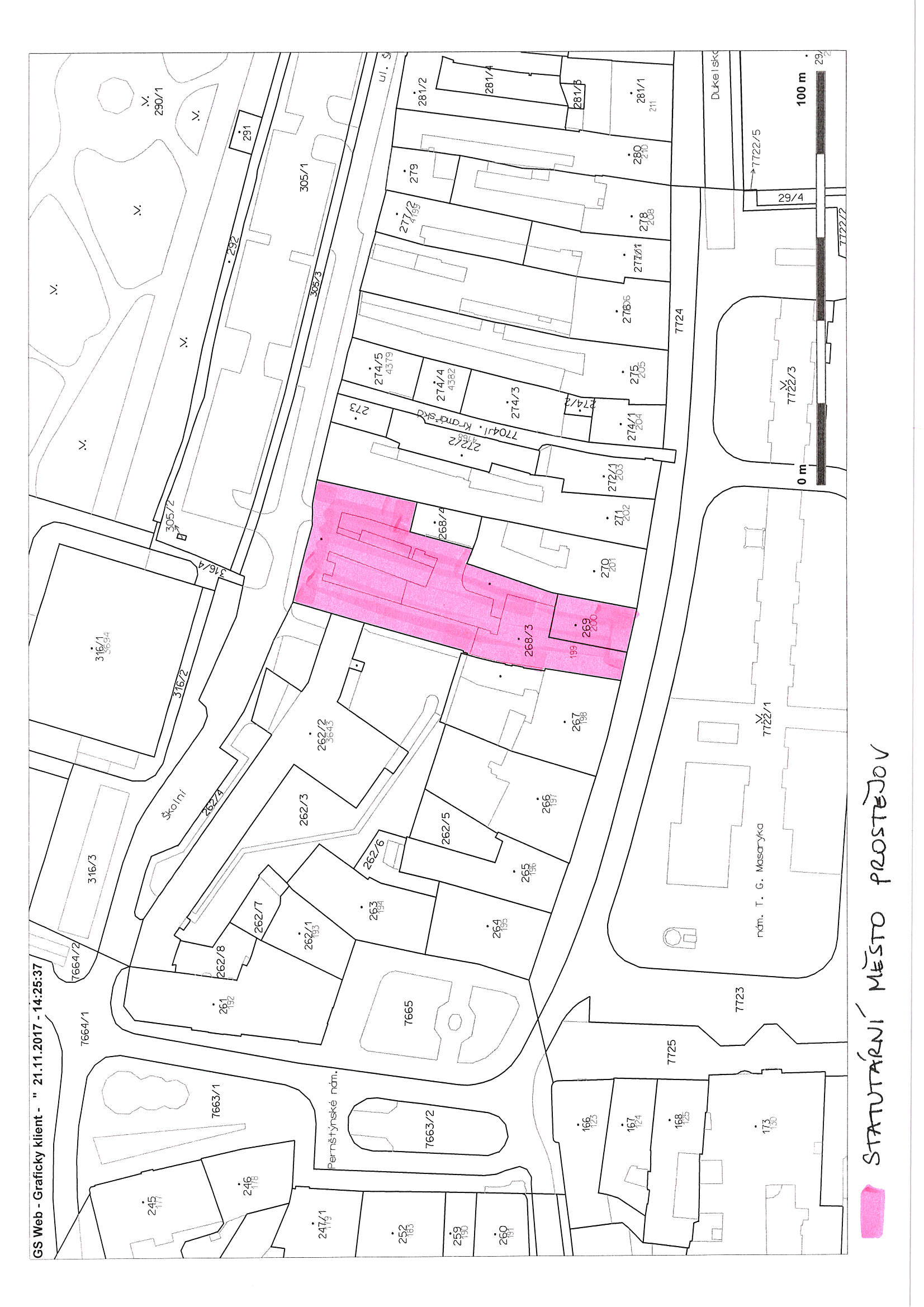 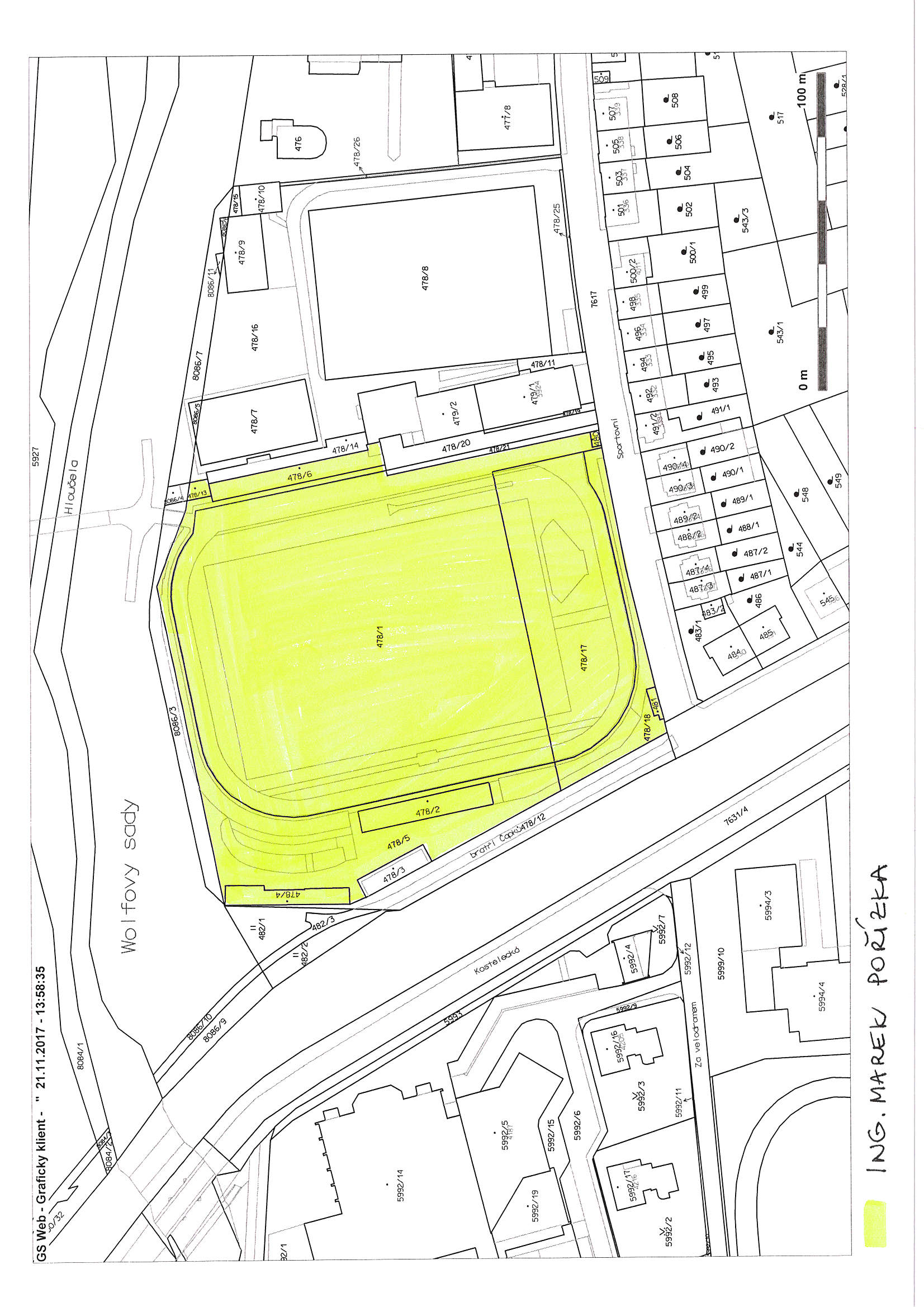 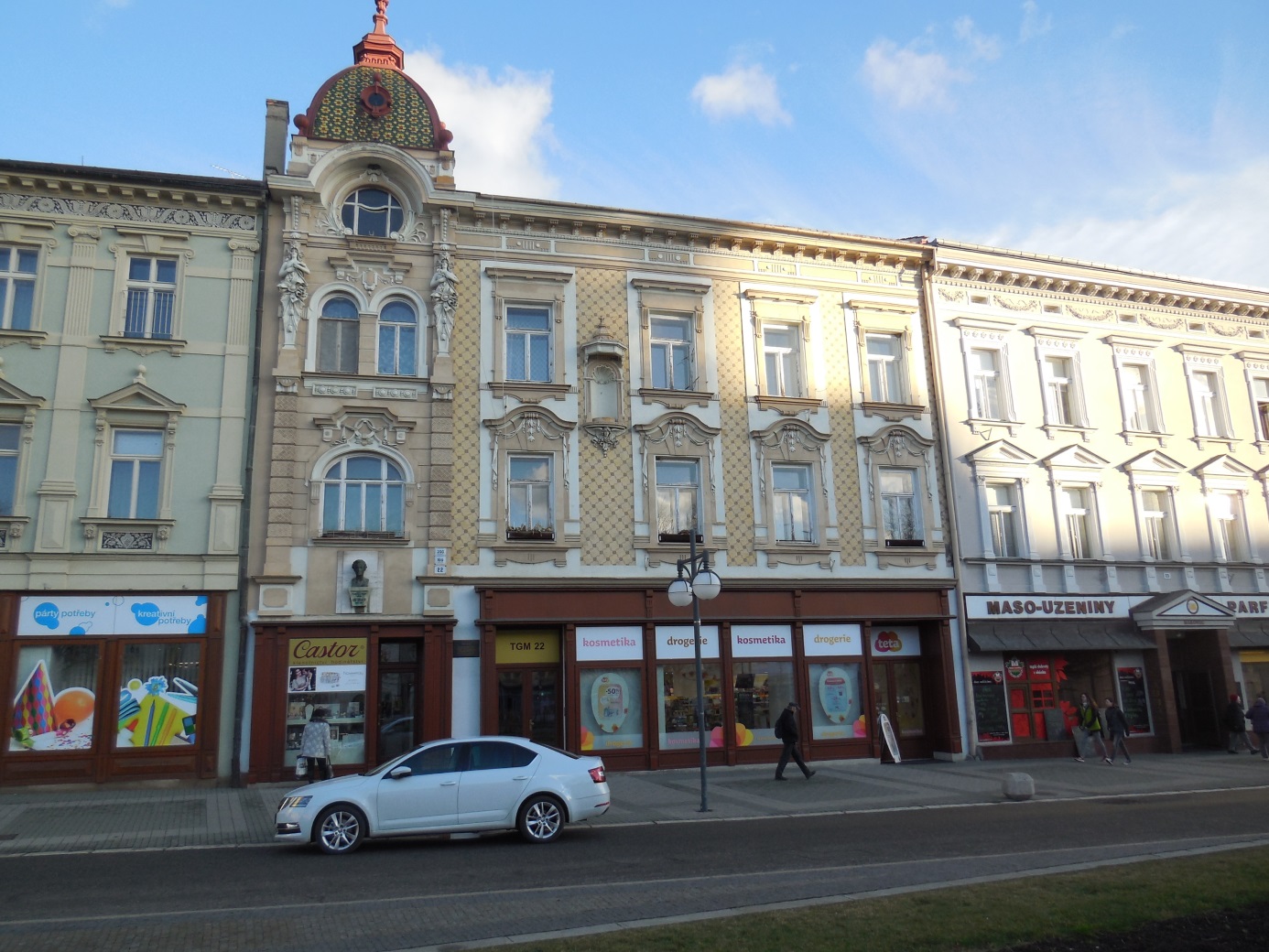 MATERIÁLMATERIÁLčíslo: pro zasedání pro zasedání pro zasedání pro zasedání Zastupitelstva města Prostějova konané dne 19.02.2018Zastupitelstva města Prostějova konané dne 19.02.2018Zastupitelstva města Prostějova konané dne 19.02.2018Zastupitelstva města Prostějova konané dne 19.02.2018Název materiálu:Směna bytových domů č.p. 199 a č.p. 200 (nám. T. G. Masaryka 22 a 22a v Prostějově) za pozemky v k.ú. Prostějov, které jsou součástí bývalého fotbalového areálu na ul. Sportovní v ProstějověSměna bytových domů č.p. 199 a č.p. 200 (nám. T. G. Masaryka 22 a 22a v Prostějově) za pozemky v k.ú. Prostějov, které jsou součástí bývalého fotbalového areálu na ul. Sportovní v ProstějověSměna bytových domů č.p. 199 a č.p. 200 (nám. T. G. Masaryka 22 a 22a v Prostějově) za pozemky v k.ú. Prostějov, které jsou součástí bývalého fotbalového areálu na ul. Sportovní v ProstějověPředkládá:Rada města ProstějovaRada města ProstějovaRada města ProstějovaMgr. Jiří Pospíšil, náměstek primátorky, v. r. Mgr. Jiří Pospíšil, náměstek primátorky, v. r. Mgr. Jiří Pospíšil, náměstek primátorky, v. r. Návrh usnesení:Návrh usnesení:Návrh usnesení:Návrh usnesení: